                           Цой ольга геннадьевна(Фамилия Имя Отчество)ОСНОВНАЯ ИНФОРМАЦИЯ: ОБРАЗОВАНИЕ: НЕЗАВИСИМАЯ ОЦЕНКА ПРОФЕССИОНАЛЬНЫХ КВАЛИФИКАЦИЙ (сертификация): Дата рождения:16.06.2001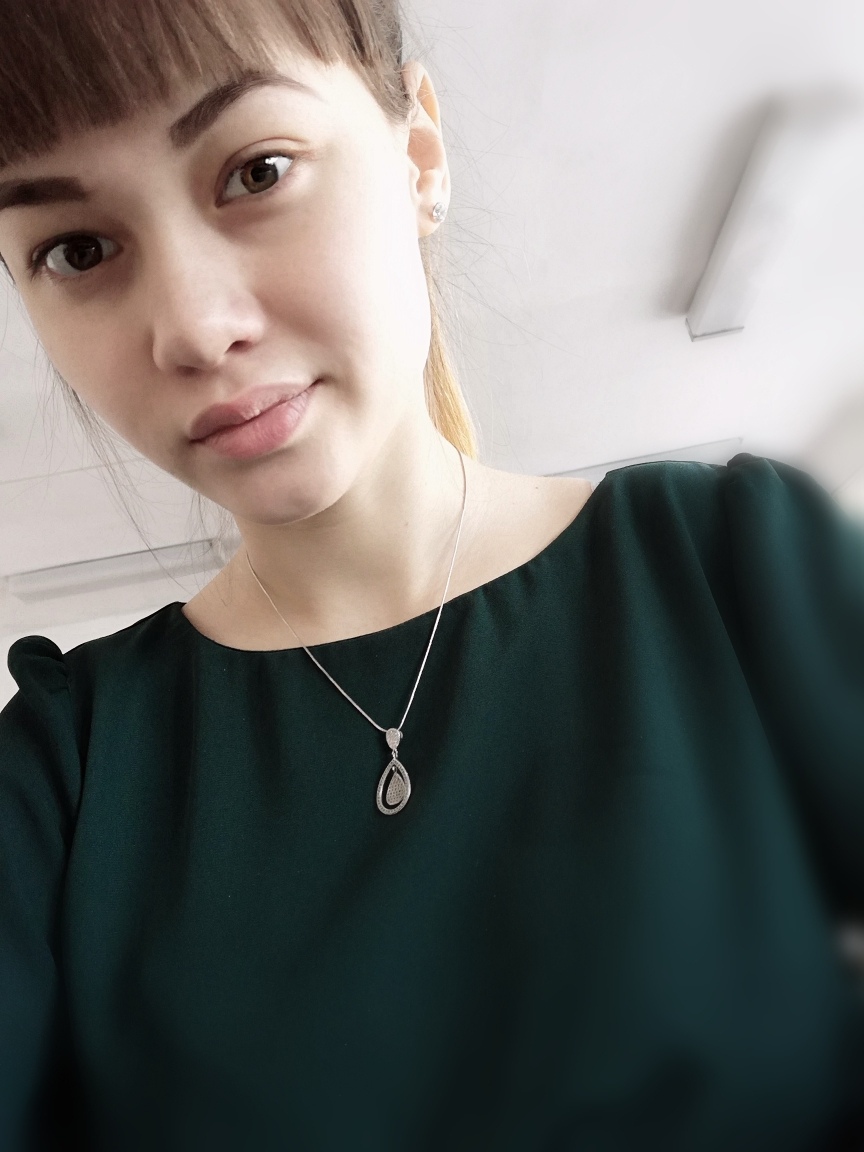 Семейное положение:не замужемМесто жительства:     Нанайский район. Хабаровский край. С. Иннокентьевка. Ул. Советская 36 кв. 2Телефон:8909805767789141739953E-mail:   olga.tsoi.piola@mail.ruЦЕЛЬ:Поиск  работы, приобретение профессионального опытаПериод 
обученияНазвание  учебного 
учрежденияСпециальность/профессия2017-2022КГА ПОУ «Хабаровский технологический колледж»Социальный работникНаименование профессииНазвание организации, проводившей оценку Год прохожденияСоциальный работникКГБОУ ДПО «Хабаровский краевой институт переподготовки и повышения квалификаций в сфере профессионального образования»2020Опыт работы,Практика:КГБУ Иннокентьевский «Дом интернат для престарелых и инвалидов»КГБУ «Хабаровский дом- интернат для престарелых и инвалидов № 1» Профессиональные навыки:Оказывать социально – бытовые услуги лицам пожилого возраста и инвалидам на дому, содействие лицам пожилого возраста и инвалидам, в получении социально-медицинских услуг, оказывать первую медицинскую помощь,Содействовать лицам пожилого возраста и инвалидам в получении социально-психологических услуг, оказывать первичную психологическую поддержку, содействовать лицам пожилого возраста и инвалидам в получении социально-экономических услуг, содействовать лицам пожилого возраста и  инвалидам в получении социально-правовых услуг. Дополнительные навыки:Владение компьютером на среднем уровне Личные качества:Коммуникабельная, пунктуальная, ответственная, доброжелательнаяНа размещение в банке данных резюме выпускников на сайте колледжа моей персональной информации и фото СОГЛАСЕН(-НА) На размещение в банке данных резюме выпускников на сайте колледжа моей персональной информации и фото СОГЛАСЕН(-НА) 